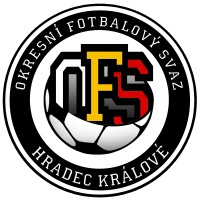 Komuniké STK OFS Hradec Králové    Hradec Králové/ Na 25. schůzi v ročníku 2018/19 se 31. 5. 19 sešla STK OFS a projednala následující body: Změny utkání:JAKO OP A1A1603: Lovčice – Boharyně 15. 6. v 16 JAKO OP A1A1605: Chlumec B – M. Lhota 15. 6. v 17 CK VOTROK 3. třída A2A1606: Vysoká B – Klamoš 15. 6. ve 13.30BELSPORT OP st. přípravka G1C0905+0910: Lovčice – Hořiněves 4. 6. v 17 + 18  Nařízení STK:JAKO OP A1A1602: Slavia Hradec B – Lhota p. L. A sobota 15. 6. 2019 v 17 hodin (Rozpis soutěží OFS HK hlava I čl. 2).Poplatky:Boharyně 100 Kč, Chlumec 100 Kč, Klamoš 100 Kč, Hořiněves 500 Kč   Pokuta:FC HK dívky 200 Kč (OP ml. přípravky turnaj 17C vedoucí v utkání s Černilovem)           Upozornění OP přípravky: Kluby, vedoucí mužstev a rozhodčí zodpovídají za řádné vyplňování ZOU. Memoriál Josefa Součka neděle 9. 6. 2019 v 9 hř. Háječek:Přihlášky do 24. 5.: 1. Vysoká, 2. RMSK Cidlina N. Bydžov, 3. Slavia Hradec, 4. Malšova Lhota A, 5. Třebeš chlapci, 6. Stěžery A, 7. Chlumec, 8. Libčany/Urbanice, 9. Hořiněves, 10. FŠ FC HK černobílá, 11. FŠ FC HK zelená, 12. Stěžery B, 13. Malšova Lhota B, 14. FC HK černí, 15. FC HK bílí, 16. Třebeš dívky.  Barvy dresů (verze 8. 4 . 2019):Zveřejněno na www.ofshk.cz – úřední deska (sekce STK). Dotazník před přihláškou do okresních soutěží OFS HK 2019/20:Stav předběžných přihlášek k 31. 5. 2019:Dospělí: 46LG U-40: 5 Dorost 5: Stěžery, Dohalice, Kunčice/Kobylice, Nepolisy, VysokáStarší žáci 9: Stěžery, Vysoká, Nepolisy, FC HK dívky, Dohalice, Červeněves/Skřivany, Prasek, Nový HK B, Kunčice, Mladší žáci 14: Skřivany/Červeněves, Prasek, Vysoká, Lhota p. L., Předměřice/Lok. HK, FC HK dívky, Stěžery, Dohalice, Kunčice, Třebeš dívky, Smiřice, Nepolisy, Myštěves, Urbanice/LibčanyStarší přípravky: 26  Mladší přípravky: 24Minipřípravky: 20Přihláška 2019/2020:17. 5. 2019 šla na kluby přihláška do nového soutěžního ročníku 2019/2020 s termínem doručení na OFS do 14. 6. 2019.  Soutěžní ročník 2019/2020 předpokládané začátky soutěží:Dospělí SO 10. 8. a NE 11. 8. 2019.Mládež SO 31. 8. a NE 1. 9. 2019. Pohár mladší žáci Ladislava Škorpila 2019:28. 5. 2019 v 16 hodin hř. Třebechovice finále: 11. o 3. místo: Stěžery    4  –  1  Dohalice/Probluz 12. o 1. místo: Nový HK B  1  –  0  Skřivany/ČerveněvesPohár starší žáci Jaroslava Míchala 2019:28. 5. 2019 v 17.30 hodin hř. Třebechovice finále (počet hráčů 10+1): 6. V 3 Stěžery   4 – 1  Dohalice/Probluz Příští schůze STK OFS se bude konat v pátek 7. 6. 2019 od 15 hodin v budově ČUS Habrmanova 192. (mt, ld)       